FiguresFigure 1: First draft of paraphrasing activityFigure 2: Second draft of paraphrasing exercise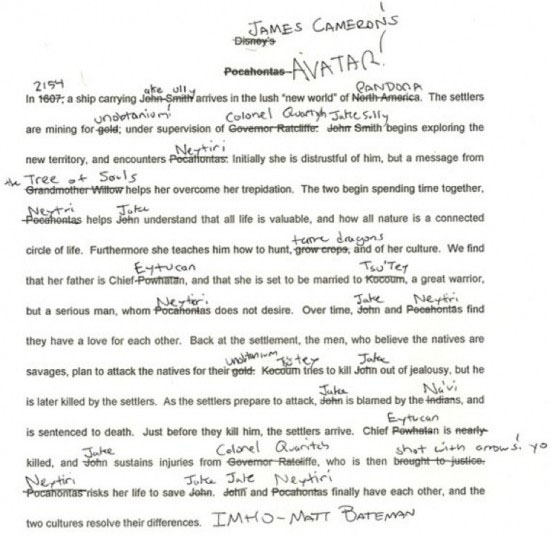 Figure 3: Avatar is Pocahontas in SpaceOriginal sentences on the boardRewritten by student XXXThe food in the cafeteria is tasty (Smith, 2014).Cafeteria food is unhealthy since it is often deep fried (Brown, 2015).It is time-saving and convenient for students to buy food in the cafeteria rather than to make their own (Jones, 2012).Students prefer to buy food in the university cafeteria since it saves time, and is convenient and tasty. Unfortunately it is unhealthy since most of the food is prepared in oil. Referenced versionRewritten by student XXX Students prefer to buy food in the university cafeteria since it saves time, and is convenient (Jones, 2012)  and tasty (Smith, 2014). Unfortunately it is unhealthy since most of the food is prepared in oil (Brown, 2015). Assignment by student XXXStudents prefer to buy food in the university cafeteria since it saves time, and is convenient (Jones, 2014) and tasty (Smith, 2014). Unfortunately it is unhealthy since most of the food is prepared in oil (Brown, 2015). This implies that…